Лепка «Тарелочка для медвежонка»Сегодня вспомним одну сказку. Я загадаю загадку, попробуйте отгадать.Загадка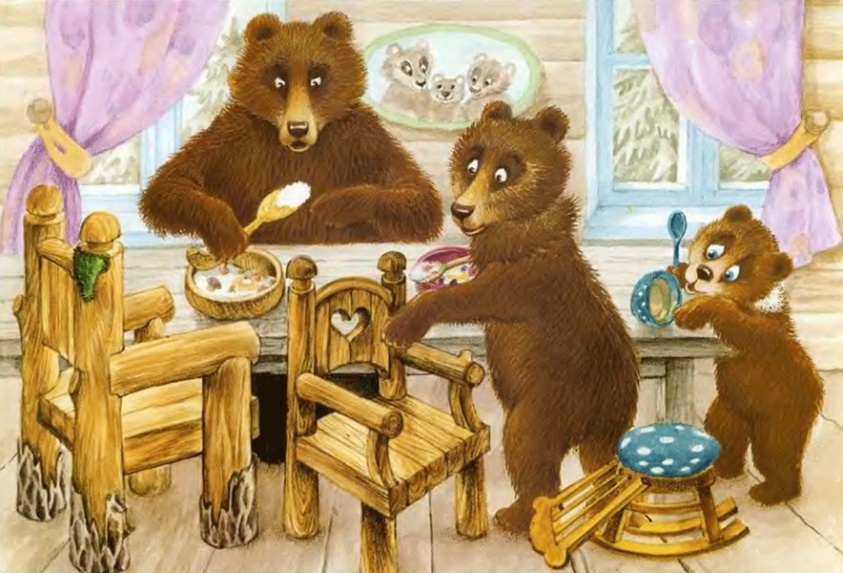 Возле леса на опушкеТрое их живет в избушке.Там три стула и три кружки,Три кровати, три подушки.Угадайте без подсказки,Кто герои этой сказки?                      (Три медведя)- Правильно. Это сказка про трех медведей, о чем же в ней говорится:- кто такой Михайло Иванович (папа медведь), - кто такая Настасья Петровна (мама медведица), - а кто такой Мишутка (сынок медвежонок).
А теперь сами превратимся в мишек и поиграем.Топай, мишка.Хлопай, мишка.Приседай со мной, братишка.Лапы вверх, вперед и вниз,Улыбайся и садись! (Движения по ходу стихотворения; можно повторить 2-3 раза)
 - А вы помните, что у каждого медведя была своя тарелка для каши? Большая у папы медведя, поменьше у мамы медведицы и самая маленькая, голубая, у маленького Мишутки. Давайте и мы с вами сделаем украсим тарелочку самую маленькую, для Мишутки.  Для работы нужно вырезать круг из картона небольшого размера и пластилин. Посмотрите на пластилин и скажите, какого цвета будут наши тарелочки. (Ответы детей)Но сначала разомнем пальчики, чтобы они лучше работали с пластилином.Пальчиковая гимнастикаСидели три медведяВ избушке за столом.Муку они мололи,Чтоб печь пирог потом.Раз – кхе-кхе,Два – кхе-кхе:Все испачкались в муке.Нос в муке, хвост в муке,Уши в кислом молоке.Сжимаем и разжимаем пальцы.Ладонь одной руки на кулак другой.Круговые движения кулаком по ладони.«Печём пироги».Показываем указательный палец сначала одной руки, потом другой.Отряхиваем ладони.Потираем нос и показываем на хвост.Теребим уши.
1. А теперь приступаем к лепке. 2. Показать какой рисунок может получиться.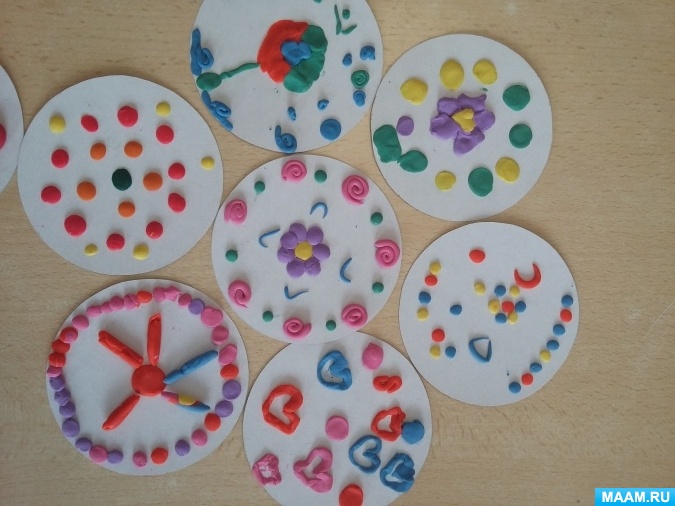 У вас получились очень симпатичные тарелочки. Медвежонок с удовольствием будет кушать из них кашу!